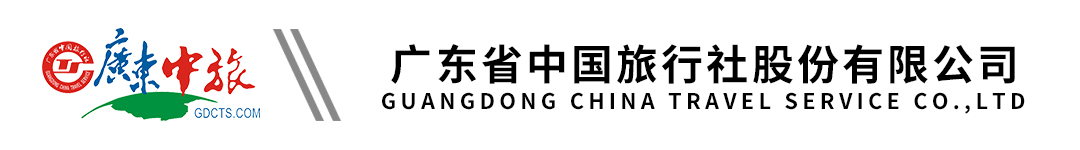 【春节】开平碧桂园 叹葡国风情海鲜自助餐 圭峰山赏樱花2天行程单行程安排集合站点费用说明其他说明产品编号MS161060913870出发地广州市目的地江门市行程天数2去程交通汽车返程交通汽车参考航班上车点：上车点：上车点：上车点：上车点：产品亮点1、登山行运“圭峰山”、赏樱花（赏樱花时间为2月至3月、实景已景区实际情况为准）1、登山行运“圭峰山”、赏樱花（赏樱花时间为2月至3月、实景已景区实际情况为准）1、登山行运“圭峰山”、赏樱花（赏樱花时间为2月至3月、实景已景区实际情况为准）1、登山行运“圭峰山”、赏樱花（赏樱花时间为2月至3月、实景已景区实际情况为准）1、登山行运“圭峰山”、赏樱花（赏樱花时间为2月至3月、实景已景区实际情况为准）天数行程详情用餐住宿D1广州-圭峰山-午餐-开平碧桂园酒店早餐：X     午餐：√     晚餐：√   开平碧桂园凤凰酒店高级双人房D2早餐-果园-午餐-“复古小镇”侨小馆-回程早餐：√     午餐：√     晚餐：X   无名称回程上车时间单价(元/人)回程上车时间单价(元/人)柏丽酒店（昌岗地铁站D出口）√07:300√0番禺广场（地铁A出口）√08:300√0费用包含1.交通：按实际参团人数安排空调旅游巴士，每人1正座1.交通：按实际参团人数安排空调旅游巴士，每人1正座1.交通：按实际参团人数安排空调旅游巴士，每人1正座费用不包含1.费用包含以外的一切个人消费；1.费用包含以外的一切个人消费；1.费用包含以外的一切个人消费；预订须知1.我社将按实际人数安排合适车型，并安排巴士座位，上车请对号入座；车牌号.座位号以及陪同联系方式将在出行前一天20：00点前以短信形式通知，敬请留意；如您在出行前一天20：00尚未收到短信，请速来电咨询温馨提示1.客人出团当天需要出示穗康码和接受体温测量，如出现下列情况之一，视为因客人原因退团，按照《广州市国内旅游组团合同》第28条约定处理。旅行社有权拒绝客人上车，客人应自觉配合。保险信息1）游客报名时，请确保自身身体健康，是否适合参团出游！